Экскурсия в музей ПочвоведенияРебята из биохимгруппы лицея (учащиеся 8 - х и 9 - х классов) под руководством учителя биологии Юлии Мельсовны Дьячковой посетили музей Почвоведения Тимирязевской академии. Эту интереснейшую экскурсию организовал ФНЦ "ВНИИ кормов им. В. Р. Вильямса" в рамках нашего сотрудничества. Юные биохимики увидели все виды почв нашей страны, узнали о процессах почвоообразования и историю жизни основателя музея и нашего института В.Р. Вильямса.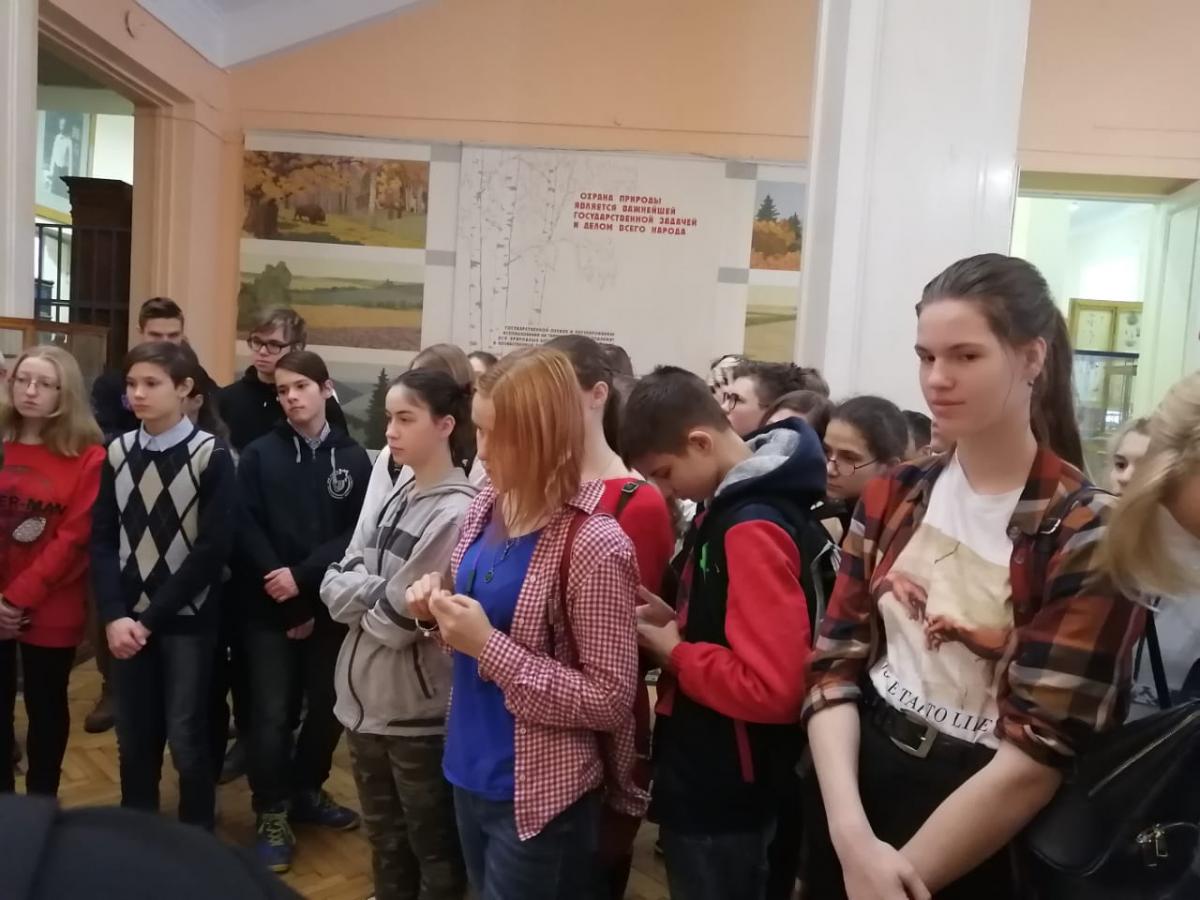 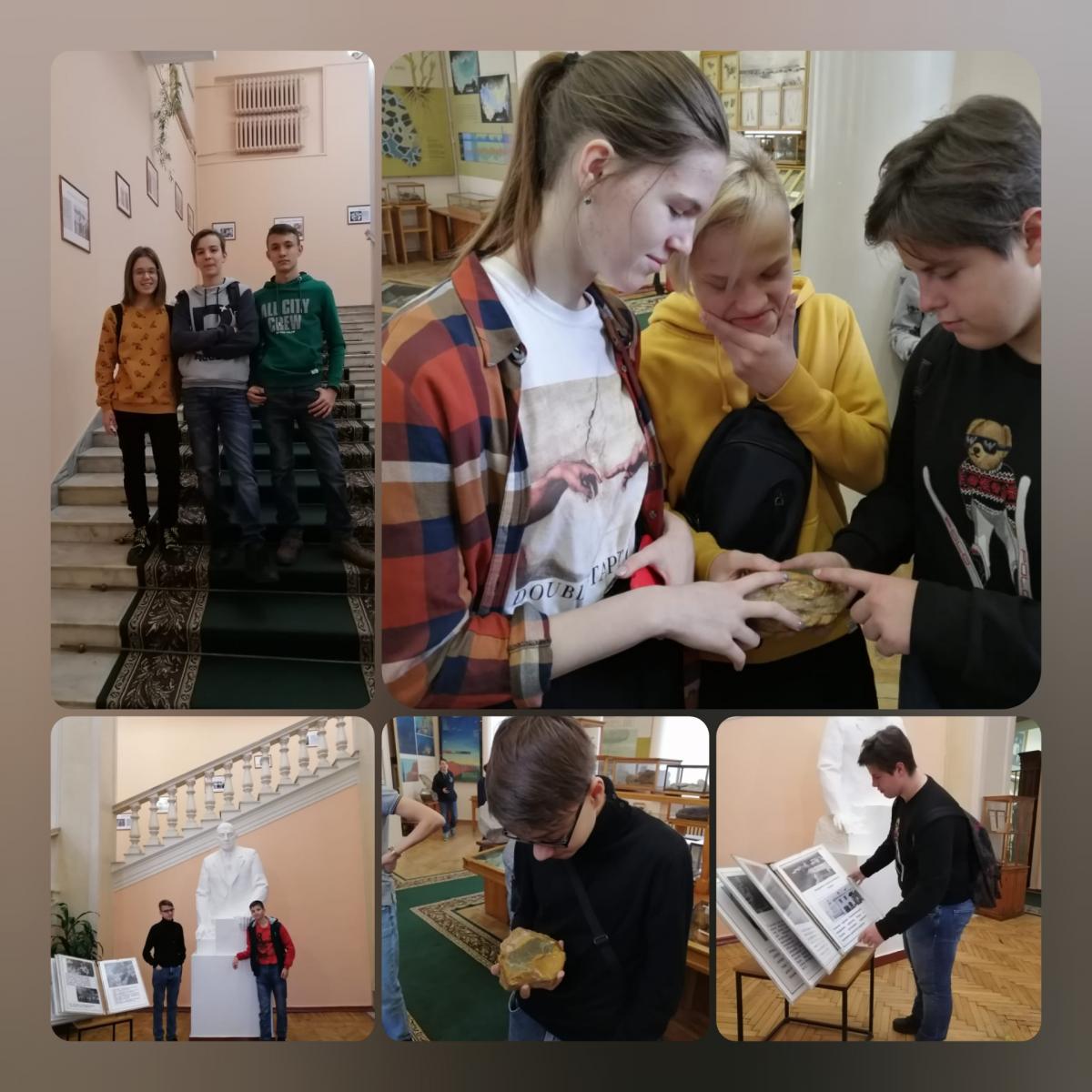 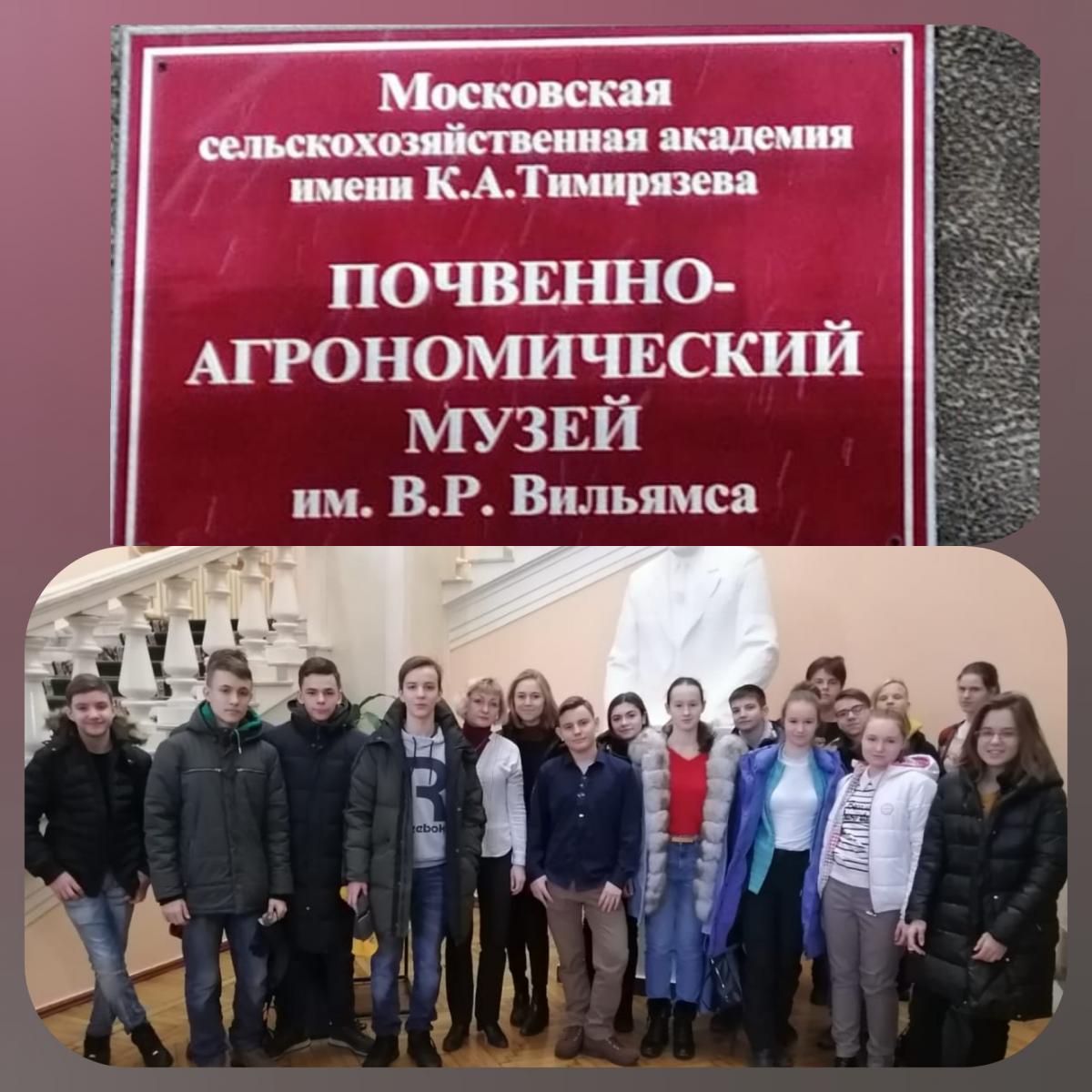 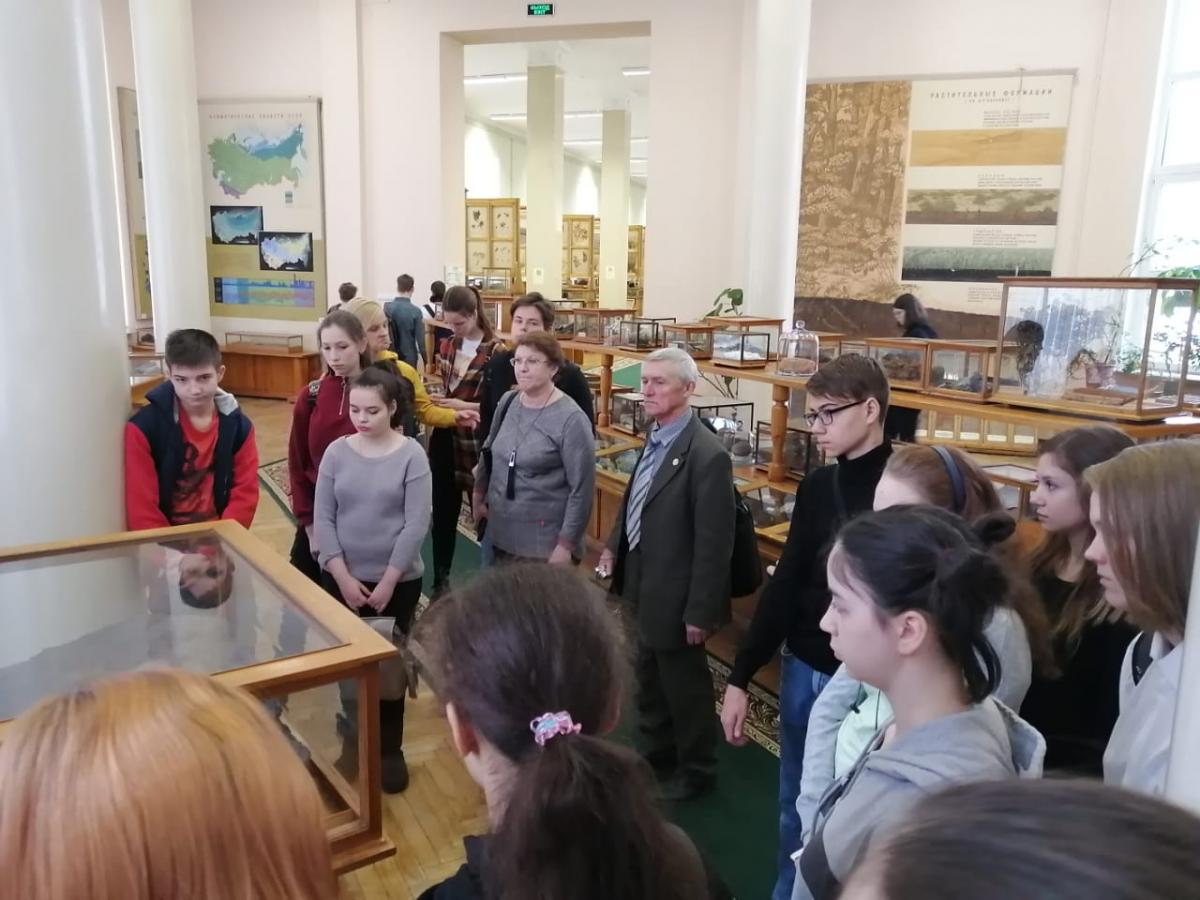 